Копирбаева Асель СерикбаевнаЦель: поиск работы в области планирования, финансов, менеджмента, где будут востребованы мой опыт, знания и личные качестваОбразование: Высшая школа послевузовских программ (магистратура научно-педагогического направления): 2014-2016гг. АО «Университет Нархоз», специальность «Финансы», академическая степень «Магистр экономических наук», г.Алматы;Высшее: 2011-2014гг. АО «Казахский экономический университет имени Турара Рыскулова», специальность «Финансы», академическая степень «Бакалавр экономики и бизнеса», г.Алматы;Средне-специальное: 2008-2011гг. Экономический колледж Казахского экономического университета имени Турара Рыскулова, специальность «Финансы», специализация «Экономист по финансовой работе», г.Алматы;Среднее: 1999-2008гг. Средняя школа имени Николая Островского, Алматинская область, Енбекшиказахский район, село Маловодное.Опыт работы:ТОО «AMAN» group of companies», бухгалтер (2012г. – настоящее время);АО «Накопительный пенсионный фонд Народного банка Казахстана», менеджер управления по работе с клиентами (2011-2012гг.);АО «Накопительный пенсионный фонд Народного банка Казахстана», менеджер контакт-центра (2011г.);АО «Казкоммерцбанк», агент по продажам (2010г.).Знания языков: казахский (родной) – свободно; русский – в совершенстве; английский – разговорный.Персональные качества: пунктуальность, ответственность, целеустремленность, внимательность, исполнительность, высокая работоспособность, стрессоустойчивость, умение работать в коллективе, с клиентами. Без вредных привычек.Хобби: чтение книг, прогулки, езда на велосипеде, музыка, спорт.Владение компьютером: на уровне опытного пользователя (Microsoft Office, Интернет, 1С: Предприятие 8.2)Дополнительная информацияЛичные достижения:получение сертификата Особого образца Certificate of Completion has completed the Internship at Innovative Technologies Department of «Kazkommertsbank» JSC, «Казкоммерцбанк», г.Алматы, 2010г.;получение сертификата за успешную сдачу теста по программе Базового курса ДЦ «Almaty Forex Market», г.Алматы 2010г.;получение сертификата об успешном прохождении обучения по программе «Современные технологии инновационного и технологического менеджмента» в Санкт-Петербургском национальном исследовательском университете информационных технологий, механики и оптики (Университет ИТМО), Россия, г.Санкт-Петербург, 2015г.Выпущенные статьи в магистратуре научно-педагогического направления (НПМ) в АО «Университет Нархоз»:«Анализ финансового состояния предприятия», автор – Копирбаева А.С., научный консультант Мадиярова К.З., НАУЧНЫЙ ЦЕНТР «ОЛИМП», «Итоги научно-исследовательской деятельности 2015г.: изобретения, методики, инновации». VI Международная научно-практическая конференция, издательство «Перо», Россия, г.Москва, 2015г. - 689 с. (ISBN 978-5-906835-65-9);«Мониторинг финансовых потоков организаций», автор – Копирбаева А.С., научный консультант Джаксыбекова Г.Н., д.э.н., профессор, «Стратегия «Казахстан – 2050»: вызовы и приоритеты». Школа «Экономика и управление» Нового экономического университета имени Турара Рыскулова, ТОО «Издательство «Экономика», Казахстан, г.Алматы, 2015г. - 450 с. (ISBN 978-601-225-793-9);«Проблемы и перспективы применения зарубежных методик мониторинга финансового состояния в компаниях Республики Казахстан», автор – Копирбаева А.С., научный консультант Джаксыбекова Г.Н., д.э.н., профессор, Международная научная конференция «Обеспечение устойчивости национальной валюты в условиях развития экономической интеграции Казахстана, стран ближнего и дальнего зарубежья», Школа «Финансы и учет» Нового экономического университета имени Турара Рыскулова, ТОО «Издательство «Экономика», Казахстан, г.Алматы, 2015г. - 680 с. (ISBN 978-601-225-900-1).Водительское удостоверение категории «В»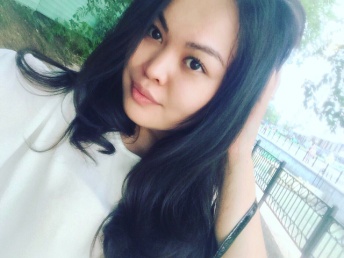 Дата рождения: 16.02.1993г.Национальность: казашкаСемейное положение: не замужемГражданство: Республика КазахстанАдрес: г.Алматы, мкр.Таугуль, д.39, кв.69Телефон: +77071205777, +77018877567E-mail: aselya_k93@mail.ru